The Executive Office of Health and Human ServicesDepartment of Public HealthBureau of Health Professions LicensureBoard of Registration in NursingTel: 617-973-0800TTY : 617-973-0988www.mass.gov/dph/boards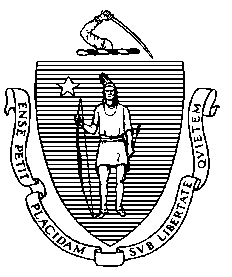 NOTICE OF PUBLIC HEARINGNotice is hereby given pursuant to M.G.L. c. 30A, § 2, that the Board of Registration in Nursing (Board) within the Department of Public Health (Department), will hold a public hearing on proposed amendments to the Board’s regulations at 244 CMR 5.00, 8.00and 9.00.  These regulations set forth continuing education requirements (5.00), requirements and procedures for initial licensure by examination and reciprocity for registered nurses and licensed practical nurses, as well as provisions for license renewal, responsibilities of licensees and implementation of a “retired” license status (8.00).  The regulations also set forth the standards of conduct applicable to registered nurses and licensed practical nurses, and additional standards applicable to APRNs (9.00).  The public hearing will be held on Monday, January 9, 2017, at 10:00 am in Room 417A/B (4th Floor), 239 Causeway Street, Boston, Massachusetts 02114.  Hearing testimony may be presented orally or in writing; a written copy of any oral testimony will be requested.The Department encourages all interested parties to submit written testimony electronically to the following address: Reg.Testimony@state.ma.us.  Please submit electronic testimony as an attached Word document, with "BORN:  244 CMR 5.00, 8.00and 9.00" in the subject line.  All submissions must include the sender’s full name and address.  The Department will post all electronic testimony that complies with these instructions on its website.  Parties who are unable to submit electronic testimony should mail submissions to: Office of the General Counsel, Department of Public Health, 250 Washington Street, Boston, Massachusetts 02108.  All written testimony must be submitted by 5:00 pm on Monday, January 16, 2017.A copy of the Notice of Public Hearing and the proposed amendments to Board regulations may be viewed on the Department’s website or obtained from the Office of the General Counsel, at 617-624-5220.